ASOMPO a.s.Kat. č.Zákl. cenaPoplatekodpaduNázev druhu odpaduNázev druhu odpaduNázev druhu odpaduNázev druhu odpadubez DPH(Kč/t)(Kč/t) 02Odpady ze zemědělství, zahradnictví, rybářství, lesnictví, myslivosti a z výroby a zpracování potravinOdpady ze zemědělství, zahradnictví, rybářství, lesnictví, myslivosti a z výroby a zpracování potravinOdpady ze zemědělství, zahradnictví, rybářství, lesnictví, myslivosti a z výroby a zpracování potravinOdpady ze zemědělství, zahradnictví, rybářství, lesnictví, myslivosti a z výroby a zpracování potravinOdpady ze zemědělství, zahradnictví, rybářství, lesnictví, myslivosti a z výroby a zpracování potravinOdpady ze zemědělství, zahradnictví, rybářství, lesnictví, myslivosti a z výroby a zpracování potravin 02Odpady ze zemědělství, zahradnictví, rybářství, lesnictví, myslivosti a z výroby a zpracování potravinOdpady ze zemědělství, zahradnictví, rybářství, lesnictví, myslivosti a z výroby a zpracování potravinOdpady ze zemědělství, zahradnictví, rybářství, lesnictví, myslivosti a z výroby a zpracování potravinOdpady ze zemědělství, zahradnictví, rybářství, lesnictví, myslivosti a z výroby a zpracování potravinOdpady ze zemědělství, zahradnictví, rybářství, lesnictví, myslivosti a z výroby a zpracování potravinOdpady ze zemědělství, zahradnictví, rybářství, lesnictví, myslivosti a z výroby a zpracování potravin 02 01 Odpady ze zemědělství, zahradnictví, lesnictvíOdpady ze zemědělství, zahradnictví, lesnictvíOdpady ze zemědělství, zahradnictví, lesnictvíOdpady ze zemědělství, zahradnictví, lesnictvímyslivosti, rybářstvímyslivosti, rybářství 02 01 04Odpadní plasty (kromě obalů - sil. plachty)Odpadní plasty (kromě obalů - sil. plachty)Odpadní plasty (kromě obalů - sil. plachty)Odpadní plasty (kromě obalů - sil. plachty)1290800/500 02 03Odpady z produkce a zprac. ovoce, zeleniny, obil-Odpady z produkce a zprac. ovoce, zeleniny, obil-Odpady z produkce a zprac. ovoce, zeleniny, obil-Odpady z produkce a zprac. ovoce, zeleniny, obil-nin, jedlých olejů, kakaa, kávy a tabáku; odpady znin, jedlých olejů, kakaa, kávy a tabáku; odpady znin, jedlých olejů, kakaa, kávy a tabáku; odpady znin, jedlých olejů, kakaa, kávy a tabáku; odpady zkonzer. a tabák. průmyslu z výroby droždíkonzer. a tabák. průmyslu z výroby droždíkonzer. a tabák. průmyslu z výroby droždíkonzer. a tabák. průmyslu z výroby droždí 02 03 04Suroviny nevhodné ke spotřebě nebo zpracováníSuroviny nevhodné ke spotřebě nebo zpracováníSuroviny nevhodné ke spotřebě nebo zpracováníSuroviny nevhodné ke spotřebě nebo zpracování830800/500 02 05Odpady z mlékárenského průmysluOdpady z mlékárenského průmysluOdpady z mlékárenského průmysluOdpady z mlékárenského průmyslu 02 05 01Suroviny nevhodné ke spotřebě nebo zpracováníSuroviny nevhodné ke spotřebě nebo zpracováníSuroviny nevhodné ke spotřebě nebo zpracováníSuroviny nevhodné ke spotřebě nebo zpracování830800/500 02 06Odpady z pekáren a výroby cukrovinekOdpady z pekáren a výroby cukrovinekOdpady z pekáren a výroby cukrovinekOdpady z pekáren a výroby cukrovinek 02 06 01Suroviny nevhodné ke spotřebě nebo zpracováníSuroviny nevhodné ke spotřebě nebo zpracováníSuroviny nevhodné ke spotřebě nebo zpracováníSuroviny nevhodné ke spotřebě nebo zpracování540800/50003Odpady ze zprac. dřeva a výroby desek, nábytku, celulózy, papíru a lepenkyOdpady ze zprac. dřeva a výroby desek, nábytku, celulózy, papíru a lepenkyOdpady ze zprac. dřeva a výroby desek, nábytku, celulózy, papíru a lepenkyOdpady ze zprac. dřeva a výroby desek, nábytku, celulózy, papíru a lepenkyOdpady ze zprac. dřeva a výroby desek, nábytku, celulózy, papíru a lepenkyOdpady ze zprac. dřeva a výroby desek, nábytku, celulózy, papíru a lepenky 03 01Odpady ze zprac. dřeva a výroby desek a nábytkuOdpady ze zprac. dřeva a výroby desek a nábytkuOdpady ze zprac. dřeva a výroby desek a nábytkuOdpady ze zprac. dřeva a výroby desek a nábytku 03 01 05Piliny, hobliny,odřezky,dřevo,dřevotřískové desky a dýhyPiliny, hobliny,odřezky,dřevo,dřevotřískové desky a dýhyPiliny, hobliny,odřezky,dřevo,dřevotřískové desky a dýhyPiliny, hobliny,odřezky,dřevo,dřevotřískové desky a dýhy710-(kromě dřevotřískových desek)(kromě dřevotřískových desek)(kromě dřevotřískových desek)(kromě dřevotřískových desek)Kat. č.Zákl. cenaPoplatekodpaduNázev druhu odpaduNázev druhu odpaduNázev druhu odpaduNázev druhu odpadubez DPH(Kč/t)(Kč/t) 04Odpady z kožedělného, kožešnického a z textilního průmysluOdpady z kožedělného, kožešnického a z textilního průmysluOdpady z kožedělného, kožešnického a z textilního průmysluOdpady z kožedělného, kožešnického a z textilního průmysluOdpady z kožedělného, kožešnického a z textilního průmysluOdpady z kožedělného, kožešnického a z textilního průmyslu 04 01Odpady z kožedělného a kožešnického průmysluOdpady z kožedělného a kožešnického průmysluOdpady z kožedělného a kožešnického průmysluOdpady z kožedělného a kožešnického průmyslu 04 01 01Odpadní klihovina a štípenkaOdpadní klihovina a štípenkaOdpadní klihovina a štípenka890800/500 04 02Odpady z textilního průmysluOdpady z textilního průmysluOdpady z textilního průmyslu 04 02 09Odpady z kompozitních tkanin (impregnované tkaniny..)Odpady z kompozitních tkanin (impregnované tkaniny..)Odpady z kompozitních tkanin (impregnované tkaniny..)Odpady z kompozitních tkanin (impregnované tkaniny..)660800/500 04 02 10Organické hmoty z přírodních produktů (např. tuk, vosk)Organické hmoty z přírodních produktů (např. tuk, vosk)Organické hmoty z přírodních produktů (např. tuk, vosk)Organické hmoty z přírodních produktů (např. tuk, vosk)910800/500 04 02 21Odpady z nezpracovaných textilních vlákenOdpady z nezpracovaných textilních vlákenOdpady z nezpracovaných textilních vlákenOdpady z nezpracovaných textilních vláken890800/500 04 02 22Odpady ze zpracovaných textilních vlákenOdpady ze zpracovaných textilních vlákenOdpady ze zpracovaných textilních vlákenOdpady ze zpracovaných textilních vláken890800/500 10Odpady z tepelných procesůOdpady z tepelných procesůOdpady z tepelných procesůOdpady z tepelných procesůOdpady z tepelných procesůOdpady z tepelných procesů 10 01Odpady z elektráren a jiných spalovacích zařízeníOdpady z elektráren a jiných spalovacích zařízeníOdpady z elektráren a jiných spalovacích zařízeníOdpady z elektráren a jiných spalovacích zařízení 10 01 01Škvára, struska a kotelní prachŠkvára, struska a kotelní prachŠkvára, struska a kotelní prach360- 10 01 02Popílek ze spalování uhlíPopílek ze spalování uhlíPopílek ze spalování uhlí700- 10 02Odpady z průmyslu železa a oceliOdpady z průmyslu železa a oceliOdpady z průmyslu železa a oceli 10 02 01Odpady ze zpracování strusky (100202 nezprac. struska)Odpady ze zpracování strusky (100202 nezprac. struska)Odpady ze zpracování strusky (100202 nezprac. struska)Odpady ze zpracování strusky (100202 nezprac. struska)360- 10 11Odpady z výroby skla a skleněných výrobkůOdpady z výroby skla a skleněných výrobkůOdpady z výroby skla a skleněných výrobkůOdpady z výroby skla a skleněných výrobků 10 11 03Odpadní materiály na bázi skelných vlákenOdpadní materiály na bázi skelných vlákenOdpadní materiály na bázi skelných vlákenOdpadní materiály na bázi skelných vláken430800/500 10 11 12Odpadní sklo (bez NL)Odpadní sklo (bez NL)640800/500 10 13Odpady z výroby cementu, vápna a sádry a Odpady z výroby cementu, vápna a sádry a Odpady z výroby cementu, vápna a sádry a Odpady z výroby cementu, vápna a sádry a předmětů a výrobků z nich vyráběnýchpředmětů a výrobků z nich vyráběnýchpředmětů a výrobků z nich vyráběnýchpředmětů a výrobků z nich vyráběných 10 13 01Odpad surovin před tepelným zpracovánímOdpad surovin před tepelným zpracovánímOdpad surovin před tepelným zpracovánímOdpad surovin před tepelným zpracováním530800/500 10 13 06Úlet a prach (bez NL)Úlet a prach (bez NL)510800/500 10 13 07Kaly a filtrační koláče z čištění plynuKaly a filtrační koláče z čištění plynuKaly a filtrační koláče z čištění plynu830800/500 10 13 14Odpadní beton a betonový kalOdpadní beton a betonový kalOdpadní beton a betonový kal830800/500 12Odpady z tváření a z fyz. a mech. povrchové úpravy kovů a plastůOdpady z tváření a z fyz. a mech. povrchové úpravy kovů a plastůOdpady z tváření a z fyz. a mech. povrchové úpravy kovů a plastůOdpady z tváření a z fyz. a mech. povrchové úpravy kovů a plastůOdpady z tváření a z fyz. a mech. povrchové úpravy kovů a plastůOdpady z tváření a z fyz. a mech. povrchové úpravy kovů a plastů 12Odpady z tváření a z fyz. a mech. povrchové úpravy kovů a plastůOdpady z tváření a z fyz. a mech. povrchové úpravy kovů a plastůOdpady z tváření a z fyz. a mech. povrchové úpravy kovů a plastůOdpady z tváření a z fyz. a mech. povrchové úpravy kovů a plastůOdpady z tváření a z fyz. a mech. povrchové úpravy kovů a plastůOdpady z tváření a z fyz. a mech. povrchové úpravy kovů a plastů12 01 05Plastové hobliny  a třískyPlastové hobliny  a třískyPlastové hobliny  a třísky1 290- 15Odpadní obaly; absorpční činidla, čistící tkaniny, filtr. materiály a ochranné oděvy jinak neurčenéOdpadní obaly; absorpční činidla, čistící tkaniny, filtr. materiály a ochranné oděvy jinak neurčenéOdpadní obaly; absorpční činidla, čistící tkaniny, filtr. materiály a ochranné oděvy jinak neurčenéOdpadní obaly; absorpční činidla, čistící tkaniny, filtr. materiály a ochranné oděvy jinak neurčenéOdpadní obaly; absorpční činidla, čistící tkaniny, filtr. materiály a ochranné oděvy jinak neurčenéOdpadní obaly; absorpční činidla, čistící tkaniny, filtr. materiály a ochranné oděvy jinak neurčené 15Odpadní obaly; absorpční činidla, čistící tkaniny, filtr. materiály a ochranné oděvy jinak neurčenéOdpadní obaly; absorpční činidla, čistící tkaniny, filtr. materiály a ochranné oděvy jinak neurčenéOdpadní obaly; absorpční činidla, čistící tkaniny, filtr. materiály a ochranné oděvy jinak neurčenéOdpadní obaly; absorpční činidla, čistící tkaniny, filtr. materiály a ochranné oděvy jinak neurčenéOdpadní obaly; absorpční činidla, čistící tkaniny, filtr. materiály a ochranné oděvy jinak neurčenéOdpadní obaly; absorpční činidla, čistící tkaniny, filtr. materiály a ochranné oděvy jinak neurčené 15 01 06Směsné obalySměsné obaly1 290800/500 15 02 03Abs. činidla, filtr.mater,čist.tkaniny a ochr.oděvy(bez NL)Abs. činidla, filtr.mater,čist.tkaniny a ochr.oděvy(bez NL)Abs. činidla, filtr.mater,čist.tkaniny a ochr.oděvy(bez NL)Abs. činidla, filtr.mater,čist.tkaniny a ochr.oděvy(bez NL)660800/500Kat. č.Zákl. cenaPoplatekodpaduNázev druhu odpaduNázev druhu odpaduNázev druhu odpaduNázev druhu odpadubez DPH(Kč/t)(Kč/t) 17Stavební a demoliční odpadyStavební a demoliční odpadyStavební a demoliční odpadyStavební a demoliční odpadyStavební a demoliční odpadyStavební a demoliční odpady 17 01 01Beton 1 (do velikosti 40 x 40 cm)Beton 1 (do velikosti 40 x 40 cm)Beton 1 (do velikosti 40 x 40 cm)210-Beton 2 (nad velikost 40 x 40 cm pouze po dohodě)Beton 2 (nad velikost 40 x 40 cm pouze po dohodě)Beton 2 (nad velikost 40 x 40 cm pouze po dohodě)Beton 2 (nad velikost 40 x 40 cm pouze po dohodě)870- 17 01 02Cihly210- 17 01 03Tašky a keramické výrobkyTašky a keramické výrobkyTašky a keramické výrobky210- 17 01 07Směsi nebo odděl. frakce betonu, cihel, tašek a ker.(bez NL)Směsi nebo odděl. frakce betonu, cihel, tašek a ker.(bez NL)Směsi nebo odděl. frakce betonu, cihel, tašek a ker.(bez NL)Směsi nebo odděl. frakce betonu, cihel, tašek a ker.(bez NL)430- 17 02 01Dřevo 1540800/500Dřevo 2 (trámy)Dřevo 2 (trámy)720800/500 17 02 02Sklo640800/500 17 02 03Plasty (včetně plastů z kabelů)Plasty (včetně plastů z kabelů)Plasty (včetně plastů z kabelů)1 290800/500 17 05 04Zemina (bez NL)Zemina (bez NL)150-Kamení (bez NL)Kamení (bez NL)210- 17 05 06Vytěžená hlušina (bez NL)Vytěžená hlušina (bez NL)Vytěžená hlušina (bez NL)210- 17 06 04Izolační materiály 1 (skelná vata apod. - bez NL)Izolační materiály 1 (skelná vata apod. - bez NL)Izolační materiály 1 (skelná vata apod. - bez NL)Izolační materiály 1 (skelná vata apod. - bez NL)430800/500Izolační materiály 2 (tvrdá pěna - bez NL)Izolační materiály 2 (tvrdá pěna - bez NL)Izolační materiály 2 (tvrdá pěna - bez NL)Izolační materiály 2 (tvrdá pěna - bez NL)1 200800/500Izolační materiály 3Izolační materiály 3890800/500 17 09 04Směsné stavební a demoliční odpady (bez NL)Směsné stavební a demoliční odpady (bez NL)Směsné stavební a demoliční odpady (bez NL)Směsné stavební a demoliční odpady (bez NL)780- 19Odpady ze zařízení na zpracování odpadu, z čistíren odpadních vod a z výroby vodyOdpady ze zařízení na zpracování odpadu, z čistíren odpadních vod a z výroby vodyOdpady ze zařízení na zpracování odpadu, z čistíren odpadních vod a z výroby vodyOdpady ze zařízení na zpracování odpadu, z čistíren odpadních vod a z výroby vodyOdpady ze zařízení na zpracování odpadu, z čistíren odpadních vod a z výroby vodyOdpady ze zařízení na zpracování odpadu, z čistíren odpadních vod a z výroby vody 19Odpady ze zařízení na zpracování odpadu, z čistíren odpadních vod a z výroby vodyOdpady ze zařízení na zpracování odpadu, z čistíren odpadních vod a z výroby vodyOdpady ze zařízení na zpracování odpadu, z čistíren odpadních vod a z výroby vodyOdpady ze zařízení na zpracování odpadu, z čistíren odpadních vod a z výroby vodyOdpady ze zařízení na zpracování odpadu, z čistíren odpadních vod a z výroby vodyOdpady ze zařízení na zpracování odpadu, z čistíren odpadních vod a z výroby vody 19 01 Odpady ze spalování nebo z pyrolýzy odpadů 19 01 12Jiný popel a struska (bez NL)Jiný popel a struska (bez NL)Jiný popel a struska (bez NL)360- 19 08Odpady z čistíren odpadních vodOdpady z čistíren odpadních vodOdpady z čistíren odpadních vod 19 08 01Shrabky z česlíShrabky z česlí900800/500 19 08 02Odpady z lapáků pískuOdpady z lapáků písku1140- 19 12Odpady z úpravy odpadůOdpady z úpravy odpadůOdpady z úpravy odpadů 19 12 01Papír a lepenkaPapír a lepenka1290800/500 19 12 04Plasty a kaučukPlasty a kaučuk1290800/500 19 12 05Sklo540800/500 19 12 07Dřevo (bez NL)Dřevo (bez NL)540800/500 19 12 08Textil740800/500Kat. č.Zákl. cenaPoplatekodpaduNázev druhu odpaduNázev druhu odpaduNázev druhu odpaduNázev druhu odpadubez DPH(Kč/t)(Kč/t) 20Komunální odpady (odpady z domácností a podobné živnost., prům. odpady a odpady z úřadů), vč. složek odděleného sběruKomunální odpady (odpady z domácností a podobné živnost., prům. odpady a odpady z úřadů), vč. složek odděleného sběruKomunální odpady (odpady z domácností a podobné živnost., prům. odpady a odpady z úřadů), vč. složek odděleného sběruKomunální odpady (odpady z domácností a podobné živnost., prům. odpady a odpady z úřadů), vč. složek odděleného sběruKomunální odpady (odpady z domácností a podobné živnost., prům. odpady a odpady z úřadů), vč. složek odděleného sběruKomunální odpady (odpady z domácností a podobné živnost., prům. odpady a odpady z úřadů), vč. složek odděleného sběru 20Komunální odpady (odpady z domácností a podobné živnost., prům. odpady a odpady z úřadů), vč. složek odděleného sběruKomunální odpady (odpady z domácností a podobné živnost., prům. odpady a odpady z úřadů), vč. složek odděleného sběruKomunální odpady (odpady z domácností a podobné živnost., prům. odpady a odpady z úřadů), vč. složek odděleného sběruKomunální odpady (odpady z domácností a podobné živnost., prům. odpady a odpady z úřadů), vč. složek odděleného sběruKomunální odpady (odpady z domácností a podobné živnost., prům. odpady a odpady z úřadů), vč. složek odděleného sběruKomunální odpady (odpady z domácností a podobné živnost., prům. odpady a odpady z úřadů), vč. složek odděleného sběru 20 01Složky z odděleného sběruSložky z odděleného sběruSložky z odděleného sběru 20 01 01Papír a lepenkaPapír a lepenka1 295800/500 20 01 02Sklo545800/500 20 01 08Biologicky rozložitelný odpad z kuchyní a stravovenBiologicky rozložitelný odpad z kuchyní a stravovenBiologicky rozložitelný odpad z kuchyní a stravovenBiologicky rozložitelný odpad z kuchyní a stravoven1 085800/500 20 01 10Oděvy745800/500 20 01 11Textilní materiályTextilní materiály745800/500 20 01 28Barvy, tiskařské barvy, lepidla a pryskyřice (bez NL)Barvy, tiskařské barvy, lepidla a pryskyřice (bez NL)Barvy, tiskařské barvy, lepidla a pryskyřice (bez NL)Barvy, tiskařské barvy, lepidla a pryskyřice (bez NL)1 295800/500 20 01 39Plasty  1 295800/500 20 02Odpady ze zahrad a parkůOdpady ze zahrad a parkůOdpady ze zahrad a parků 20 02 02Zemina155-Kameny215- 20 02 03Jiný biologicky nerozložitelný odpad 1Jiný biologicky nerozložitelný odpad 1Jiný biologicky nerozložitelný odpad 1Jiný biologicky nerozložitelný odpad 1515800/500Jiný biologicky nerozložitelný odpad 2 (pařezy)Jiný biologicky nerozložitelný odpad 2 (pařezy)Jiný biologicky nerozložitelný odpad 2 (pařezy)Jiný biologicky nerozložitelný odpad 2 (pařezy)1 345800/500 20 03Ostatní komunální odpadyOstatní komunální odpadyOstatní komunální odpady 20 03 01Směsný komunální odpad Směsný komunální odpad Směsný komunální odpad 565800/500 20 03 03Uliční smetkyUliční smetky365- 20 03 06Odpad z čištění kanalizaceOdpad z čištění kanalizaceOdpad z čištění kanalizace1 065800/500 20 03 07Objemný odpadObjemný odpad695800/500 20 03 99Komunální odpady jinak blíže neurčenéKomunální odpady jinak blíže neurčenéKomunální odpady jinak blíže neurčenéKomunální odpady jinak blíže neurčené1 065800/500Poznámka:Poznámka:A. Stanovení ceny za uložení 1t odpadu na skládceA. Stanovení ceny za uložení 1t odpadu na skládceA. Stanovení ceny za uložení 1t odpadu na skládceA. Stanovení ceny za uložení 1t odpadu na skládceA. Stanovení ceny za uložení 1t odpadu na skládce1. K základní ceně je účtováno DPH dle Zákona č. 235/2004 Sb.1. K základní ceně je účtováno DPH dle Zákona č. 235/2004 Sb.1. K základní ceně je účtováno DPH dle Zákona č. 235/2004 Sb.1. K základní ceně je účtováno DPH dle Zákona č. 235/2004 Sb.1. K základní ceně je účtováno DPH dle Zákona č. 235/2004 Sb.2. K ceně s DPH dle bodu 1. je účtován poplatek za uložení  2. K ceně s DPH dle bodu 1. je účtován poplatek za uložení  2. K ceně s DPH dle bodu 1. je účtován poplatek za uložení  2. K ceně s DPH dle bodu 1. je účtován poplatek za uložení  2. K ceně s DPH dle bodu 1. je účtován poplatek za uložení      dle Zákona č. 541/2020 Sb. o odpadech.    dle Zákona č. 541/2020 Sb. o odpadech.    dle Zákona č. 541/2020 Sb. o odpadech.    dle Zákona č. 541/2020 Sb. o odpadech.3. Vpřípadě poplatku u vybraných technologických odpadů je osvobozeno 25 % celkové hmotnosti odpadů uložených na skládku v poplatkovém období, nad tento limit je  poplatek účtován dle zákonné sazby3. Vpřípadě poplatku u vybraných technologických odpadů je osvobozeno 25 % celkové hmotnosti odpadů uložených na skládku v poplatkovém období, nad tento limit je  poplatek účtován dle zákonné sazby3. Vpřípadě poplatku u vybraných technologických odpadů je osvobozeno 25 % celkové hmotnosti odpadů uložených na skládku v poplatkovém období, nad tento limit je  poplatek účtován dle zákonné sazby3. Vpřípadě poplatku u vybraných technologických odpadů je osvobozeno 25 % celkové hmotnosti odpadů uložených na skládku v poplatkovém období, nad tento limit je  poplatek účtován dle zákonné sazby3. Vpřípadě poplatku u vybraných technologických odpadů je osvobozeno 25 % celkové hmotnosti odpadů uložených na skládku v poplatkovém období, nad tento limit je  poplatek účtován dle zákonné sazby3. Vpřípadě poplatku u vybraných technologických odpadů je osvobozeno 25 % celkové hmotnosti odpadů uložených na skládku v poplatkovém období, nad tento limit je  poplatek účtován dle zákonné sazby3. Vpřípadě poplatku u vybraných technologických odpadů je osvobozeno 25 % celkové hmotnosti odpadů uložených na skládku v poplatkovém období, nad tento limit je  poplatek účtován dle zákonné sazby3. Vpřípadě poplatku u vybraných technologických odpadů je osvobozeno 25 % celkové hmotnosti odpadů uložených na skládku v poplatkovém období, nad tento limit je  poplatek účtován dle zákonné sazby3. Vpřípadě poplatku u vybraných technologických odpadů je osvobozeno 25 % celkové hmotnosti odpadů uložených na skládku v poplatkovém období, nad tento limit je  poplatek účtován dle zákonné sazby3. Vpřípadě poplatku u vybraných technologických odpadů je osvobozeno 25 % celkové hmotnosti odpadů uložených na skládku v poplatkovém období, nad tento limit je  poplatek účtován dle zákonné sazby3. Vpřípadě poplatku u vybraných technologických odpadů je osvobozeno 25 % celkové hmotnosti odpadů uložených na skládku v poplatkovém období, nad tento limit je  poplatek účtován dle zákonné sazby3. Vpřípadě poplatku u vybraných technologických odpadů je osvobozeno 25 % celkové hmotnosti odpadů uložených na skládku v poplatkovém období, nad tento limit je  poplatek účtován dle zákonné sazby3. Vpřípadě poplatku u vybraných technologických odpadů je osvobozeno 25 % celkové hmotnosti odpadů uložených na skládku v poplatkovém období, nad tento limit je  poplatek účtován dle zákonné sazby3. Vpřípadě poplatku u vybraných technologických odpadů je osvobozeno 25 % celkové hmotnosti odpadů uložených na skládku v poplatkovém období, nad tento limit je  poplatek účtován dle zákonné sazbyB. Ukládání odpaduB. Ukládání odpaduNa skládce je možno ukládat i jiné odpady kategorie O (ostatní) neuvedené v ceníku.Na skládce je možno ukládat i jiné odpady kategorie O (ostatní) neuvedené v ceníku.Na skládce je možno ukládat i jiné odpady kategorie O (ostatní) neuvedené v ceníku.Na skládce je možno ukládat i jiné odpady kategorie O (ostatní) neuvedené v ceníku.Na skládce je možno ukládat i jiné odpady kategorie O (ostatní) neuvedené v ceníku.Na skládce je možno ukládat i jiné odpady kategorie O (ostatní) neuvedené v ceníku.Informace je možno získat na telefonním čísle 556 759 385.Informace je možno získat na telefonním čísle 556 759 385.Informace je možno získat na telefonním čísle 556 759 385.Informace je možno získat na telefonním čísle 556 759 385.Informace je možno získat na telefonním čísle 556 759 385.C. Vysvětlivky: bez NL - bez nebezpečných látekC. Vysvětlivky: bez NL - bez nebezpečných látekC. Vysvětlivky: bez NL - bez nebezpečných látekC. Vysvětlivky: bez NL - bez nebezpečných látekC. Vysvětlivky: bez NL - bez nebezpečných látek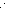 